FORMULARIO BAJA ACTIVIDAD EXTRAESCOLAR
C.E.I.P Dulce Chacón (Fuenlabrada-MADRID)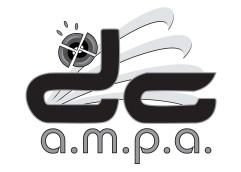 Solicito la baja voluntaria de la actividad y el alumno indicado que figuran en el presente formulario. En Fuenlabrada a        de                      del añoFIRMA PADRE/MADRE/TUTOR/A					Fdo. _____________						
DATOS PERSONALES DE LA UNIDAD FAMILIARDATOS PERSONALES DE LA UNIDAD FAMILIARDATOS PERSONALES DE LA UNIDAD FAMILIARNº socio: Nº socio: Nº socio: Nombre y Apellidos de Padre/TutorNombre y Apellidos de Padre/TutorNIFNIFDATOS PERSONALES DEL ALUMNODATOS PERSONALES DEL ALUMNODATOS PERSONALES DEL ALUMNODATOS PERSONALES DEL ALUMNODATOS PERSONALES DEL ALUMNODATOS PERSONALES DEL ALUMNONombreApellidosApellidosApellidosF. NacimientoCurso, LetraActividadIndicar las observaciones correspondientes (motivo de la baja y/o cancelación de datos personales)Indicar las observaciones correspondientes (motivo de la baja y/o cancelación de datos personales)Indicar las observaciones correspondientes (motivo de la baja y/o cancelación de datos personales)Indicar las observaciones correspondientes (motivo de la baja y/o cancelación de datos personales)Indicar las observaciones correspondientes (motivo de la baja y/o cancelación de datos personales)Indicar las observaciones correspondientes (motivo de la baja y/o cancelación de datos personales)